NÁRODNÁ RADA SLOVENSKEJ REPUBLIKYII. volebné obdobieČíslo: 606/2000-sekr.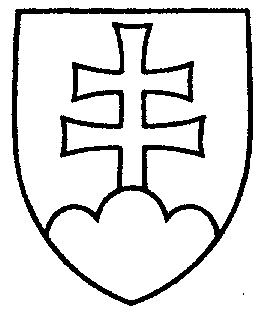 846UZNESENIENÁRODNEJ RADY SLOVENSKEJ REPUBLIKYz 12. mája 2000k zákonu z 22. marca 2000, ktorým sa mení a dopĺňa zákon Národnej rady Slovenskej republiky č. 207/1995 Z. z. o civilnej službe a o zmene a doplnení zákona Slovenskej národnej rady č. 347/1990 Zb. o organizácii ministerstiev a ostatných ústredných  orgánov štátnej správy Slovenskej republiky v znení neskorších predpisov, vrátenému prezidentom Slovenskej republiky na opätovné prerokovanie Národnou radou Slovenskej republiky (tlač 609)	Národná rada Slovenskej republiky	podľa čl. 87 ods. 3 Ústavy Slovenskej republiky po opätovnom prerokovaní	s c h v a ľ u j e	zákon z 22. marca 2000, ktorým sa mení a dopĺňa zákon Národnej rady Slovenskej republiky č. 207/1995 Z. z. o civilnej službe a o zmene a doplnení zákona Slovenskej národnej rady č. 347/1990 Zb. o organizácii ministerstiev a ostatných ústredných  orgánov štátnej správy Slovenskej republiky v znení neskorších predpisov, vrátený prezidentom Slovenskej republiky, so schválenými pripomienkami prezidenta uvedenými v jeho rozhodnutí.Jozef  M i g a š  v. r.predsedaNárodnej rady Slovenskej republikyOverovatelia:Jozef  K u ž m a  v. r.Marián  M e s i a r i k  v. r.